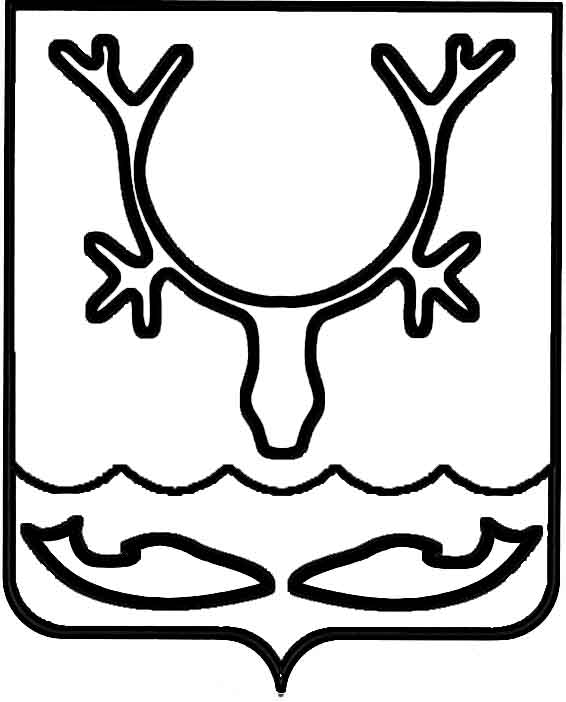 Администрация муниципального образования
"Городской округ "Город Нарьян-Мар"ПОСТАНОВЛЕНИЕОб утверждении Положения о проведении творческого конкурса "С Новым годом, Нарьян-Мар!" в рамках акции "Мой подарок городу" В целях реализации муниципальной программы муниципального образования "Городской округ "Город Нарьян-Мар" "Повышение эффективности реализации молодежной политики в муниципальном образовании "Городской округ "Город Нарьян-Мар", утвержденной постановлением Администрации муниципального образования "Городской округ "Город Нарьян-Мар" от 29.08.2018 № 577, Администрация муниципального образования "Городской округ "Город Нарьян-Мар" П О С Т А Н О В Л Я Е Т:1.	Утвердить Положение о проведении творческого конкурса "С Новым годом, Нарьян-Мар!" в рамках акции "Мой подарок городу" (Приложение).2.	Настоящее постановление вступает в силу после официального опубликования. Приложение УТВЕРЖДЕНОпостановлением Администрации муниципального образования"Городской округ "Город Нарьян-Мар"от 11.11.2021 № 1391Положениео проведении творческого конкурса"С Новым годом, Нарьян-Мар!"в рамках акции "Мой подарок городу" I. Общие положения1.	Настоящее положение определяет порядок и условия проведения творческого конкурса "С Новым годом, Нарьян-Мар" в рамках акции "Мой подарок городу" (далее – Положение).2.	Организатор творческого конкурса "С Новым годом, Нарьян-Мар!" 
в рамках акции "Мой подарок городу" (далее – конкурс) – Администрация муниципального образования "Городской округ "Город Нарьян-Мар" (далее – Администрация города) в лице управления организационно-информационного обеспечения и Комиссии по делам несовершеннолетних и защите их прав муниципального образования "Городской округ "Город Нарьян-Мар".3.	Сроки проведения: с 22 ноября по 27 декабря 2021 года. Конкурсные работы принимаются с 22 ноября по 10 декабря 2021 года.Конкурсные работы в номинации "Новогодняя открытка" (№ 01) предоставляются в управление организационно-информационного обеспечения Администрации муниципального образования "Городской округ "Город Нарьян-Мар", расположенное по адресу: 166000, Ненецкий автономный округ, г. Нарьян-Мар, 
ул. имени В.И. Ленина, д. 12, каб. 13. Конкурсные работы в номинации "С Новым годом поздравляю…" (№ 02) направляются на электронную почту orginf@adm-nmar.ru. II. Цели и задачи конкурса4.	Цель конкурса: вовлечение молодежи города в созидательную деятельность, предоставление возможности внести вклад в творческое развитие города, создание праздничного настроения в канун Нового года. 5.	Задачи конкурса:пропаганда самобытных форм любительского художественного творчества;формирование позитивного образа города;содействие реализации общественно-полезных инициатив, направленных 
на воспитание уважения к родному городу. III. Условия проведения Конкурса6.	Конкурс проводится по двум возрастным группам:первая возрастная группа – от 14 до 18 лет (включительно);вторая возрастная группа – от 19 до 35 лет (включительно).7.	В соответствии с положениями части 4 Гражданского кодекса Российской Федерации авторские права на работы принадлежат авторам этих работ.8.	Организатор вправе использовать представленные на конкурс работы следующими способами без выплаты авторского вознаграждения:воспроизводить на плакатах, рекламных конструкциях и иных информационно-рекламных и презентационных материалах, выпускаемых Администрацией города;  демонстрировать на выставках и других публичных мероприятиях;публиковать в средствах массовой информации и на электронных ресурсах 
не на коммерческой основе. В случае если печатное или электронное издание выразит желание опубликовать конкурсную работу на коммерческой основе, условия опубликования обсуждаются с автором рисунка и оговариваются в отдельных соглашениях.9.	Участник имеет право подписывать направляемые на конкурс работы. Подпись автора не может содержать рекламной информации и занимать более                    5% площади работы. В случае если размещение подписи на работе в значительной степени искажает и затрудняет её восприятие или снижает художественную ценность, такая работа может быть не допущена к конкурсу.10.	Плата за участие в конкурсе не взимается.11.	Участие в конкурсе означает согласие автора на последующее некоммерческое использование его работ в соответствии с пунктом 8 настоящего Положения с указанием имени автора работы.12.	Работы, присланные на конкурс, могут быть отклонены от участия 
в следующих случаях:работы, не соответствующие тематике;анонимные работы. В конкурсной заявке в обязательном порядке должны быть указаны полные фамилия, имя и отчество (при наличии) автора работы и действующие контактные телефон и/или адрес электронной почты;работы, имеющие низкое техническое качество исполнения;работы, содержащие эротическую составляющую, сцены насилия, пропаганду 
и публичное демонстрирование нацистской атрибутики или символики, призывы 
к разжиганию религиозной или межнациональной розни и к дискриминации людей 
по расовому, этническому, половому, социальному и иным признакам.13.	Для участия в конкурсе необходимо представить заполненную заявку 
на участие (Приложение к настоящему Положению) и конкурсные работы (не более одной в каждой из номинаций).IV. Соблюдение авторских и смежных прав14.	Организаторы конкурса оставляют за собой право использовать любые конкурсные работы в соответствии с пунктом 8 настоящего Положения. Указание авторства работы при использовании обязательно.15.	Организаторы конкурса обязуются не вносить изменения в присланные работы без отдельного соглашения с автором.16.	Исключительные авторские права на работы принадлежат авторам конкурсных работ в соответствии с законодательством Российской Федерации.17.	Работы, присланные на конкурс, будут размещены на сайте www.adm-nmar.ru, в группе "Город Нарьян-Мар" в социальной сети ВКонтакте и Instagram.18.	Работы, присланные на конкурс, не рецензируются и обратно 
не возвращаются.V. Требования к конкурсным работам19.	Представленные работы должны соответствовать следующим критериям:соответствие работы заявленной номинации,качество оформления работы,раскрытие темы, оригинальность замысла.20.	Конкурс проводится в двух номинациях для каждой возрастной группы: 
"Новогодняя открытка " (Изобразительное искусство), "С Новым годом поздравляю …" (видеоролик). Работы должны создавать праздничное и позитивное настроение.-	"Новогодняя открытка" – в номинации представляется поздравительная новогодняя открытка, адресованная жителям города. Работы выполняются в любой технике: акварель, гуашь, цветные и черно-белые карандаши, фломастеры, цветные мелки. Работы представляются на любом материале (ватман, картон, холст и т.д. формата до размера А3 (297х420мм) (порядковый номер номинации 01);-	"С Новым годом поздравляю…" – на конкурс принимаются видеоролики –  поздравления с Новым годом жителей города Нарьян-Мара, ранее не принимавшие участие в конкурсных программах. Жанр видеоролика (видеоклип, интервью, репортаж, визитка и т.д.) определяется участником самостоятельно. Хронометраж ролика должен быть не более 60 секунд. Форматы видеоролика: avi, mpeg4 (порядковый номер номинации 02).  21.	Выбор номинации, в которой участвует представленная на конкурс работа, осуществляет участник, при этом работа должна соответствовать теме номинации.VI. Порядок проведения конкурса22.	Конкурс проводится в III этапа:I этап – с 22 ноября по 10 декабря 2021 года осуществляются прием, регистрация 
и предварительное рассмотрение заявок и конкурсных работ. Прием работ производится в соответствии с пунктом 3 настоящего Положения. II этап – с 13 декабря по 17 декабря 2021 года проводится экспертная оценка работ членами конкурсной комиссии.III этап – 20 декабря 2021 года осуществляется подведение итогов конкурса 
по результатам экспертной оценки работ членами конкурсной комиссии.Вручение дипломов победителям и участникам будет проводиться 
в торжественной обстановке в Администрации муниципального образования "Городской округ "Город Нарьян-Мар". 23.	Торжественная церемония вручения будет проведена не позднее 27 декабря 2021 года. Победителям и участникам конкурса будут вручаться памятные подарки 
с символикой конкурса.VII. Процедура оценки24.	Экспертная оценка представленных на конкурс работ осуществляется конкурсной комиссией. В состав комиссии не могут входить участники конкурса.25.	Конкурсная комиссия:знакомится с работами участников и проводит их отбор;подводит итоги конкурса, определяет победителей;принимает решение о присвоении призовых мест в соответствии 
с набранными баллами в оценочных листах, а при равенстве баллов голос председателя комиссии является решающим;вправе учреждать дополнительные номинации или объединять существующие.Работу конкурсной комиссии возглавляет председатель или его заместитель 
(по поручению председателя), который определяет дату проведения заседаний комиссии и дату вручения дипломов и сертификатов участникам. 26.	Комиссия производит оценку конкурсных работ по 10-балльной системе 
на основании критериев, приведенных в пункте 19 настоящего Положения. 27.	Результаты конкурса, утвержденные конкурсной комиссией, являются окончательными и пересмотру не подлежат.28.	Результаты конкурса публикуются на официальном сайте муниципального образования "Городской округ "Город Нарьян-Мар", в группе "Город Нарьян-Мар" 
в социальной сети ВКонтакте, Instagram.Приложениек Положению о проведении творческого конкурса"С Новым годом, Нарьян-Мар!"в рамках акции "Мой подарок городу"Заявка на участие в творческом конкурсе  "С Новым годом, Нарьян-Мар!"    в рамках акции "Мой подарок городу"                   (заполняется на каждую работу отдельно)С положением о конкурсе ознакомлен(а).Личная подпись: ___________________________  Дата "____" ________________ 2021 г.   Я, ______________________________________________________________ 
в соответствии со статьей 9 Федерального закона от 27 июля 2006 года № 152-ФЗ 
"О персональных данных" даю свое согласие Администрации МО "Городской округ "Город Нарьян-Мар" на обработку моих персональных данных, представленных в заявке. Целью предоставления и обработки персональных данных является участие в творческом конкурсе "С Новым годом, Нарьян-Мар!" в рамках акции "Мой подарок городу".Личная подпись: ___________________________  Дата "____" ________________ 2021 г.  Примечание: заявка без подписей не будет принята для участия в конкурсе.11.11.2021№1391Глава города Нарьян-Мара О.О. БелакЛичные данные участника конкурсаЛичные данные участника конкурсаФИО (полностью)Дата рожденияМесто работы/учебы, должностьДомашний адрес (с индексом)ТелефонE-mailОписание конкурсной работыОписание конкурсной работыВозрастная группаНазвание номинацииНазвание конкурсной работыКраткое описание работы           Я единственный обладатель авторских и смежных прав или уполномочен владельцем авторских и смежных прав в отношении представленного материала.         В случае, если моя работа будет в числе отобранных конкурсной комиссией, 
я разрешаю использовать отобранные работы без какого-либо вознаграждения 
в некоммерческих выставках, публикациях либо печатных изданиях (с указанием фамилии 
и имени автора).       Никакое третье лицо не может требовать прав или возражать в связи с любой публикацией представленных рисунков. Я принимаю все правила участия, объявленные Организатором конкурса.